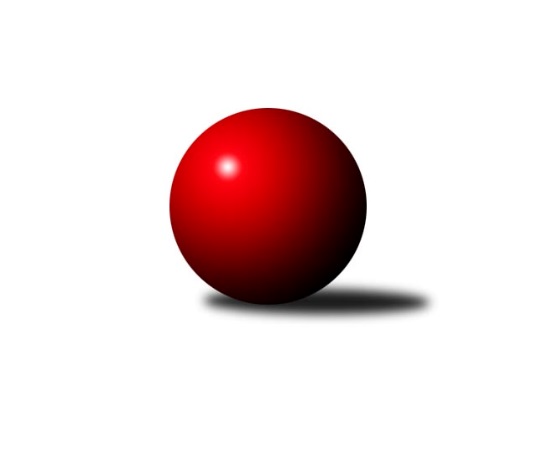 Č.11Ročník 2023/2024	7.6.2024 Zlínská krajská soutěž 2023/2024Statistika 11. kolaTabulka družstev:		družstvo	záp	výh	rem	proh	skore	sety	průměr	body	plné	dorážka	chyby	1.	TJ Sokol Luhačovice B	11	9	0	2	45.0 : 21.0 	(61.0 : 27.0)	1678	18	1183	495	25.5	2.	TJ Bojkovice Krons B	11	8	1	2	44.0 : 22.0 	(51.5 : 36.5)	1631	17	1162	469	34.2	3.	KK Camo Slavičín B	11	7	0	4	39.0 : 27.0 	(51.0 : 37.0)	1654	14	1158	496	42.5	4.	VKK Vsetín C	11	6	1	4	39.0 : 27.0 	(46.0 : 42.0)	1657	13	1176	480	39	5.	TJ Zubří B	11	6	0	5	35.0 : 31.0 	(51.5 : 36.5)	1637	12	1145	492	36.4	6.	TJ Spartak Hluk	11	5	0	6	33.0 : 33.0 	(45.0 : 43.0)	1609	10	1145	464	42	7.	TJ Chropyně	11	4	2	5	29.5 : 36.5 	(41.0 : 47.0)	1578	10	1125	453	41.9	8.	TJ Sokol Machová C	11	4	2	5	28.5 : 37.5 	(37.0 : 51.0)	1573	10	1125	448	43.3	9.	TJ Bojkovice Krons C	11	4	1	6	29.0 : 37.0 	(40.0 : 48.0)	1576	9	1122	453	42.7	10.	TJ Zubří C	11	3	2	6	30.0 : 36.0 	(37.5 : 50.5)	1590	8	1130	460	45.6	11.	SC Bylnice B	11	3	1	7	25.0 : 41.0 	(35.0 : 53.0)	1580	7	1138	442	44.3	12.	KC Zlín D	11	1	2	8	19.0 : 47.0 	(31.5 : 56.5)	1480	4	1076	403	54.2Tabulka doma:		družstvo	záp	výh	rem	proh	skore	sety	průměr	body	maximum	minimum	1.	TJ Sokol Luhačovice B	7	6	0	1	30.0 : 12.0 	(41.0 : 15.0)	1770	12	1873	1680	2.	TJ Bojkovice Krons B	5	5	0	0	25.0 : 5.0 	(30.0 : 10.0)	1789	10	1867	1721	3.	TJ Spartak Hluk	6	5	0	1	27.0 : 9.0 	(30.0 : 18.0)	1527	10	1621	1458	4.	KK Camo Slavičín B	4	4	0	0	19.0 : 5.0 	(24.0 : 8.0)	1700	8	1787	1605	5.	TJ Zubří B	5	4	0	1	21.0 : 9.0 	(29.0 : 11.0)	1663	8	1715	1620	6.	VKK Vsetín C	6	4	0	2	24.0 : 12.0 	(28.5 : 19.5)	1673	8	1772	1614	7.	TJ Sokol Machová C	5	3	0	2	16.0 : 14.0 	(18.0 : 22.0)	1583	6	1634	1525	8.	TJ Zubří C	6	2	2	2	18.0 : 18.0 	(21.5 : 26.5)	1565	6	1731	1483	9.	TJ Bojkovice Krons C	5	2	1	2	17.0 : 13.0 	(20.0 : 20.0)	1699	5	1793	1643	10.	TJ Chropyně	5	2	1	2	16.5 : 13.5 	(21.0 : 19.0)	1605	5	1657	1550	11.	KC Zlín D	6	1	2	3	15.0 : 21.0 	(19.5 : 28.5)	1507	4	1569	1436	12.	SC Bylnice B	6	1	0	5	12.0 : 24.0 	(19.0 : 29.0)	1643	2	1700	1606Tabulka venku:		družstvo	záp	výh	rem	proh	skore	sety	průměr	body	maximum	minimum	1.	TJ Bojkovice Krons B	6	3	1	2	19.0 : 17.0 	(21.5 : 26.5)	1621	7	1713	1504	2.	TJ Sokol Luhačovice B	4	3	0	1	15.0 : 9.0 	(20.0 : 12.0)	1647	6	1743	1600	3.	KK Camo Slavičín B	7	3	0	4	20.0 : 22.0 	(27.0 : 29.0)	1645	6	1808	1496	4.	VKK Vsetín C	5	2	1	2	15.0 : 15.0 	(17.5 : 22.5)	1653	5	1725	1544	5.	SC Bylnice B	5	2	1	2	13.0 : 17.0 	(16.0 : 24.0)	1581	5	1693	1448	6.	TJ Chropyně	6	2	1	3	13.0 : 23.0 	(20.0 : 28.0)	1573	5	1681	1479	7.	TJ Zubří B	6	2	0	4	14.0 : 22.0 	(22.5 : 25.5)	1633	4	1725	1531	8.	TJ Sokol Machová C	6	1	2	3	12.5 : 23.5 	(19.0 : 29.0)	1572	4	1667	1514	9.	TJ Bojkovice Krons C	6	2	0	4	12.0 : 24.0 	(20.0 : 28.0)	1565	4	1634	1411	10.	TJ Zubří C	5	1	0	4	12.0 : 18.0 	(16.0 : 24.0)	1592	2	1678	1453	11.	TJ Spartak Hluk	5	0	0	5	6.0 : 24.0 	(15.0 : 25.0)	1625	0	1710	1526	12.	KC Zlín D	5	0	0	5	4.0 : 26.0 	(12.0 : 28.0)	1474	0	1552	1256Tabulka podzimní části:		družstvo	záp	výh	rem	proh	skore	sety	průměr	body	doma	venku	1.	TJ Sokol Luhačovice B	11	9	0	2	45.0 : 21.0 	(61.0 : 27.0)	1678	18 	6 	0 	1 	3 	0 	1	2.	TJ Bojkovice Krons B	11	8	1	2	44.0 : 22.0 	(51.5 : 36.5)	1631	17 	5 	0 	0 	3 	1 	2	3.	KK Camo Slavičín B	11	7	0	4	39.0 : 27.0 	(51.0 : 37.0)	1654	14 	4 	0 	0 	3 	0 	4	4.	VKK Vsetín C	11	6	1	4	39.0 : 27.0 	(46.0 : 42.0)	1657	13 	4 	0 	2 	2 	1 	2	5.	TJ Zubří B	11	6	0	5	35.0 : 31.0 	(51.5 : 36.5)	1637	12 	4 	0 	1 	2 	0 	4	6.	TJ Spartak Hluk	11	5	0	6	33.0 : 33.0 	(45.0 : 43.0)	1609	10 	5 	0 	1 	0 	0 	5	7.	TJ Chropyně	11	4	2	5	29.5 : 36.5 	(41.0 : 47.0)	1578	10 	2 	1 	2 	2 	1 	3	8.	TJ Sokol Machová C	11	4	2	5	28.5 : 37.5 	(37.0 : 51.0)	1573	10 	3 	0 	2 	1 	2 	3	9.	TJ Bojkovice Krons C	11	4	1	6	29.0 : 37.0 	(40.0 : 48.0)	1576	9 	2 	1 	2 	2 	0 	4	10.	TJ Zubří C	11	3	2	6	30.0 : 36.0 	(37.5 : 50.5)	1590	8 	2 	2 	2 	1 	0 	4	11.	SC Bylnice B	11	3	1	7	25.0 : 41.0 	(35.0 : 53.0)	1580	7 	1 	0 	5 	2 	1 	2	12.	KC Zlín D	11	1	2	8	19.0 : 47.0 	(31.5 : 56.5)	1480	4 	1 	2 	3 	0 	0 	5Tabulka jarní části:		družstvo	záp	výh	rem	proh	skore	sety	průměr	body	doma	venku	1.	TJ Spartak Hluk	0	0	0	0	0.0 : 0.0 	(0.0 : 0.0)	0	0 	0 	0 	0 	0 	0 	0 	2.	SC Bylnice B	0	0	0	0	0.0 : 0.0 	(0.0 : 0.0)	0	0 	0 	0 	0 	0 	0 	0 	3.	TJ Chropyně	0	0	0	0	0.0 : 0.0 	(0.0 : 0.0)	0	0 	0 	0 	0 	0 	0 	0 	4.	TJ Zubří B	0	0	0	0	0.0 : 0.0 	(0.0 : 0.0)	0	0 	0 	0 	0 	0 	0 	0 	5.	TJ Zubří C	0	0	0	0	0.0 : 0.0 	(0.0 : 0.0)	0	0 	0 	0 	0 	0 	0 	0 	6.	KC Zlín D	0	0	0	0	0.0 : 0.0 	(0.0 : 0.0)	0	0 	0 	0 	0 	0 	0 	0 	7.	TJ Sokol Machová C	0	0	0	0	0.0 : 0.0 	(0.0 : 0.0)	0	0 	0 	0 	0 	0 	0 	0 	8.	VKK Vsetín C	0	0	0	0	0.0 : 0.0 	(0.0 : 0.0)	0	0 	0 	0 	0 	0 	0 	0 	9.	KK Camo Slavičín B	0	0	0	0	0.0 : 0.0 	(0.0 : 0.0)	0	0 	0 	0 	0 	0 	0 	0 	10.	TJ Bojkovice Krons B	0	0	0	0	0.0 : 0.0 	(0.0 : 0.0)	0	0 	0 	0 	0 	0 	0 	0 	11.	TJ Bojkovice Krons C	0	0	0	0	0.0 : 0.0 	(0.0 : 0.0)	0	0 	0 	0 	0 	0 	0 	0 	12.	TJ Sokol Luhačovice B	0	0	0	0	0.0 : 0.0 	(0.0 : 0.0)	0	0 	0 	0 	0 	0 	0 	0 Zisk bodů pro družstvo:		jméno hráče	družstvo	body	zápasy	v %	dílčí body	sety	v %	1.	Josef Číž 	KK Camo Slavičín B 	9	/	9	(100%)	12	/	18	(67%)	2.	Dita Stratilová 	VKK Vsetín C 	8	/	9	(89%)	13	/	18	(72%)	3.	Martin Hradský 	TJ Bojkovice Krons B 	8	/	10	(80%)	14.5	/	20	(73%)	4.	Václav Zeman 	TJ Zubří B 	8	/	10	(80%)	14	/	20	(70%)	5.	Ondřej Novák 	SC Bylnice B 	8	/	11	(73%)	15	/	22	(68%)	6.	Jakub Pavlištík 	TJ Sokol Machová C 	7.5	/	10	(75%)	13.5	/	20	(68%)	7.	Monika Hubíková 	TJ Sokol Luhačovice B 	7	/	8	(88%)	14	/	16	(88%)	8.	Milan Podaný 	TJ Chropyně  	7	/	10	(70%)	12.5	/	20	(63%)	9.	Ondřej Kelíšek 	TJ Spartak Hluk 	6	/	8	(75%)	12	/	16	(75%)	10.	Věra Skoumalová 	KC Zlín D 	6	/	10	(60%)	11.5	/	20	(58%)	11.	Petr Foltýn 	VKK Vsetín C 	6	/	10	(60%)	10.5	/	20	(53%)	12.	Miroslav Ševeček 	TJ Sokol Machová C 	6	/	10	(60%)	10	/	20	(50%)	13.	Petr Pavlíček 	TJ Zubří B 	6	/	11	(55%)	14	/	22	(64%)	14.	Petra Gottwaldová 	VKK Vsetín C 	5	/	6	(83%)	8.5	/	12	(71%)	15.	Lumír Navrátil 	TJ Bojkovice Krons B 	5	/	6	(83%)	8	/	12	(67%)	16.	Ludmila Pančochová 	TJ Sokol Luhačovice B 	5	/	7	(71%)	11	/	14	(79%)	17.	Lenka Menšíková 	TJ Bojkovice Krons B 	5	/	7	(71%)	11	/	14	(79%)	18.	Eva Hajdová 	VKK Vsetín C 	5	/	7	(71%)	8	/	14	(57%)	19.	Lenka Mikešová 	TJ Chropyně  	5	/	8	(63%)	9	/	16	(56%)	20.	Petr Bařinka 	TJ Bojkovice Krons B 	5	/	8	(63%)	9	/	16	(56%)	21.	Jiří Pospíšil 	TJ Spartak Hluk 	5	/	8	(63%)	8	/	16	(50%)	22.	Ladislav Strnad 	SC Bylnice B 	5	/	9	(56%)	9	/	18	(50%)	23.	Marek Diviš 	TJ Zubří C 	5	/	9	(56%)	9	/	18	(50%)	24.	Vítězslav Svárovský 	KK Camo Slavičín B 	4	/	5	(80%)	9	/	10	(90%)	25.	Martin Adam 	TJ Zubří B 	4	/	6	(67%)	10	/	12	(83%)	26.	Tomáš Indra 	TJ Spartak Hluk 	4	/	6	(67%)	8	/	12	(67%)	27.	Andrea Katriňáková 	TJ Sokol Luhačovice B 	4	/	7	(57%)	10	/	14	(71%)	28.	Jan Lahuta 	TJ Bojkovice Krons C 	4	/	7	(57%)	9	/	14	(64%)	29.	Václav Vlček 	TJ Sokol Machová C 	4	/	7	(57%)	6.5	/	14	(46%)	30.	Patrik Zepřálka 	TJ Zubří C 	4	/	7	(57%)	6	/	14	(43%)	31.	Zdeněk Kočíř 	TJ Spartak Hluk 	4	/	8	(50%)	10	/	16	(63%)	32.	Jaroslav Kramár 	TJ Bojkovice Krons C 	4	/	8	(50%)	9	/	16	(56%)	33.	Michal Pecl 	SC Bylnice B 	4	/	9	(44%)	5	/	18	(28%)	34.	Rudolf Fojtík 	KK Camo Slavičín B 	3	/	4	(75%)	6	/	8	(75%)	35.	Helena Konečná 	TJ Sokol Luhačovice B 	3	/	4	(75%)	6	/	8	(75%)	36.	Rostislav Studeník 	KK Camo Slavičín B 	3	/	4	(75%)	5	/	8	(63%)	37.	Adam Záhořák 	KC Zlín D 	3	/	5	(60%)	3	/	10	(30%)	38.	Hana Krajíčková 	TJ Sokol Luhačovice B 	3	/	6	(50%)	8	/	12	(67%)	39.	Jozef Kundrata 	TJ Bojkovice Krons C 	3	/	6	(50%)	8	/	12	(67%)	40.	Jakub Pavlica 	TJ Zubří C 	3	/	6	(50%)	7	/	12	(58%)	41.	Josef Zbranek 	TJ Zubří C 	3	/	6	(50%)	6	/	12	(50%)	42.	Jakub Havrlant 	KK Camo Slavičín B 	3	/	7	(43%)	7	/	14	(50%)	43.	Jaroslav Sojka 	TJ Bojkovice Krons C 	3	/	7	(43%)	6	/	14	(43%)	44.	Jaroslav Krejčíř 	TJ Chropyně  	3	/	9	(33%)	7	/	18	(39%)	45.	Vladimír Adámek 	TJ Zubří B 	3	/	10	(30%)	9.5	/	20	(48%)	46.	Vendula Vrzalová 	KC Zlín D 	2	/	3	(67%)	5	/	6	(83%)	47.	Zdenka Svobodová 	TJ Sokol Luhačovice B 	2	/	4	(50%)	5	/	8	(63%)	48.	Vladimír Beran 	TJ Chropyně  	2	/	4	(50%)	3.5	/	8	(44%)	49.	Lubomír Krupa 	TJ Zubří C 	2	/	4	(50%)	2.5	/	8	(31%)	50.	Marek Křesťan 	TJ Zubří C 	2	/	5	(40%)	3	/	10	(30%)	51.	Josef Gazdík 	TJ Bojkovice Krons C 	2	/	5	(40%)	2	/	10	(20%)	52.	Michal Kuchařík 	TJ Chropyně  	2	/	6	(33%)	5	/	12	(42%)	53.	Karel Skoumal 	KC Zlín D 	2	/	6	(33%)	5	/	12	(42%)	54.	Jan Křižka 	TJ Bojkovice Krons C 	2	/	6	(33%)	4	/	12	(33%)	55.	Petr Hanousek 	KK Camo Slavičín B 	2	/	7	(29%)	6	/	14	(43%)	56.	Antonín Strnad 	SC Bylnice B 	2	/	7	(29%)	3	/	14	(21%)	57.	Martin Orság 	VKK Vsetín C 	2	/	7	(29%)	3	/	14	(21%)	58.	Vlastimil Lahuta 	TJ Bojkovice Krons B 	2	/	8	(25%)	6	/	16	(38%)	59.	Richard Mikeš 	TJ Chropyně  	1.5	/	6	(25%)	2	/	12	(17%)	60.	Miroslav Míšek 	TJ Chropyně  	1	/	1	(100%)	2	/	2	(100%)	61.	Klára Cyprová 	TJ Sokol Luhačovice B 	1	/	1	(100%)	1	/	2	(50%)	62.	Zdeněk Kafka 	TJ Bojkovice Krons B 	1	/	1	(100%)	1	/	2	(50%)	63.	Tomáš Galuška 	TJ Spartak Hluk 	1	/	2	(50%)	2	/	4	(50%)	64.	Anna Nožičková 	TJ Spartak Hluk 	1	/	2	(50%)	2	/	4	(50%)	65.	Jaroslav Pavlát 	TJ Zubří B 	1	/	2	(50%)	1	/	4	(25%)	66.	Jaroslav Adam 	TJ Zubří B 	1	/	3	(33%)	3	/	6	(50%)	67.	Roman Prachař 	TJ Spartak Hluk 	1	/	3	(33%)	2	/	6	(33%)	68.	Radek Hajda 	VKK Vsetín C 	1	/	3	(33%)	2	/	6	(33%)	69.	Martin Zvonek 	KK Camo Slavičín B 	1	/	5	(20%)	5	/	10	(50%)	70.	Miroslav Šopík 	TJ Bojkovice Krons C 	1	/	5	(20%)	2	/	10	(20%)	71.	Miroslav Nožička 	TJ Spartak Hluk 	1	/	6	(17%)	1	/	12	(8%)	72.	Tomáš Hanáček 	KC Zlín D 	1	/	7	(14%)	2	/	14	(14%)	73.	Gabriela Benková 	TJ Sokol Machová C 	1	/	9	(11%)	6	/	18	(33%)	74.	Matěj Čunek 	KC Zlín D 	1	/	10	(10%)	4	/	20	(20%)	75.	Petr Vrzalík 	KC Zlín D 	0	/	1	(0%)	1	/	2	(50%)	76.	Vladimíra Strnková 	SC Bylnice B 	0	/	1	(0%)	1	/	2	(50%)	77.	Tomáš Černý 	TJ Zubří B 	0	/	1	(0%)	0	/	2	(0%)	78.	Ellen Bolfová 	TJ Zubří C 	0	/	1	(0%)	0	/	2	(0%)	79.	Antonín Matula 	TJ Zubří C 	0	/	1	(0%)	0	/	2	(0%)	80.	Vojtěch Pernický 	TJ Zubří B 	0	/	1	(0%)	0	/	2	(0%)	81.	Hana Hrančíková 	TJ Sokol Machová C 	0	/	1	(0%)	0	/	2	(0%)	82.	Šimon Bartoška 	TJ Sokol Machová C 	0	/	1	(0%)	0	/	2	(0%)	83.	Eva Kyseláková 	TJ Spartak Hluk 	0	/	1	(0%)	0	/	2	(0%)	84.	Adéla Foltýnová 	VKK Vsetín C 	0	/	2	(0%)	1	/	4	(25%)	85.	Patrik Lacina 	TJ Zubří C 	0	/	2	(0%)	1	/	4	(25%)	86.	Hana Polišenská 	KC Zlín D 	0	/	2	(0%)	0	/	4	(0%)	87.	Pavel Brázdil 	TJ Sokol Machová C 	0	/	2	(0%)	0	/	4	(0%)	88.	Ivana Bartošová 	KK Camo Slavičín B 	0	/	2	(0%)	0	/	4	(0%)	89.	Jana Šopíková 	TJ Bojkovice Krons B 	0	/	4	(0%)	2	/	8	(25%)	90.	Jana Dvořáková 	TJ Sokol Machová C 	0	/	4	(0%)	1	/	8	(13%)	91.	Luděk Novák 	SC Bylnice B 	0	/	7	(0%)	2	/	14	(14%)Průměry na kuželnách:		kuželna	průměr	plné	dorážka	chyby	výkon na hráče	1.	TJ Sokol Luhačovice, 1-4	1713	1177	535	29.6	(428.3)	2.	TJ Bojkovice Krons, 1-2	1691	1188	503	38.6	(422.9)	3.	TJ Zbrojovka Vsetín, 1-4	1654	1167	487	38.6	(413.7)	4.	KK Slavičín, 1-2	1644	1169	475	45.9	(411.2)	5.	Chropyně, 1-2	1594	1137	457	39.7	(398.7)	6.	TJ Gumárny Zubří, 1-2	1594	1136	457	44.2	(398.5)	7.	TJ Sokol Machová, 1-2	1591	1116	475	42.0	(397.9)	8.	KC Zlín, 1-4	1533	1114	418	47.3	(383.4)	9.	TJ Spartak Hluk, 1-2	1483	1062	420	47.5	(370.8)Nejlepší výkony na kuželnách:TJ Sokol Luhačovice, 1-4TJ Sokol Luhačovice B	1873	11. kolo	Monika Hubíková 	TJ Sokol Luhačovice B	485	6. koloTJ Sokol Luhačovice B	1835	6. kolo	Ludmila Pančochová 	TJ Sokol Luhačovice B	478	11. koloTJ Sokol Luhačovice B	1773	4. kolo	Monika Hubíková 	TJ Sokol Luhačovice B	475	11. koloTJ Sokol Luhačovice B	1754	2. kolo	Andrea Katriňáková 	TJ Sokol Luhačovice B	471	11. koloKK Camo Slavičín B	1746	8. kolo	Andrea Katriňáková 	TJ Sokol Luhačovice B	466	2. koloTJ Sokol Luhačovice B	1743	10. kolo	Václav Zeman 	TJ Zubří B	462	4. koloTJ Sokol Luhačovice B	1732	8. kolo	Jaroslav Pavlát 	TJ Zubří B	462	4. koloTJ Zubří B	1725	4. kolo	Helena Konečná 	TJ Sokol Luhačovice B	462	4. koloVKK Vsetín C	1695	2. kolo	Andrea Katriňáková 	TJ Sokol Luhačovice B	458	6. koloTJ Sokol Luhačovice B	1680	5. kolo	Helena Konečná 	TJ Sokol Luhačovice B	455	6. koloTJ Bojkovice Krons, 1-2TJ Bojkovice Krons B	1867	9. kolo	Lenka Menšíková 	TJ Bojkovice Krons B	502	9. koloTJ Bojkovice Krons B	1812	3. kolo	Martin Hradský 	TJ Bojkovice Krons B	493	9. koloKK Camo Slavičín B	1808	10. kolo	Martin Hradský 	TJ Bojkovice Krons B	486	3. koloTJ Bojkovice Krons C	1793	8. kolo	Jaroslav Krejčíř 	TJ Chropyně 	480	4. koloTJ Bojkovice Krons B	1792	1. kolo	Petr Bařinka 	TJ Bojkovice Krons B	478	9. koloKK Camo Slavičín B	1756	7. kolo	Rostislav Studeník 	KK Camo Slavičín B	476	7. koloTJ Bojkovice Krons B	1755	11. kolo	Lumír Navrátil 	TJ Bojkovice Krons B	475	3. koloTJ Sokol Luhačovice B	1743	3. kolo	Petr Hanousek 	KK Camo Slavičín B	474	10. koloTJ Sokol Luhačovice B	1733	7. kolo	Monika Hubíková 	TJ Sokol Luhačovice B	472	7. koloVKK Vsetín C	1725	5. kolo	Jaroslav Kramár 	TJ Bojkovice Krons C	471	8. koloTJ Zbrojovka Vsetín, 1-4VKK Vsetín C	1772	11. kolo	Petra Gottwaldová 	VKK Vsetín C	486	11. koloVKK Vsetín C	1717	8. kolo	Josef Číž 	KK Camo Slavičín B	458	1. koloTJ Zubří C	1678	7. kolo	Lenka Mikešová 	TJ Chropyně 	451	9. koloTJ Chropyně 	1677	9. kolo	Lubomír Krupa 	TJ Zubří C	448	7. koloTJ Spartak Hluk	1675	11. kolo	Petr Pavlíček 	TJ Zubří B	446	8. koloVKK Vsetín C	1656	1. kolo	Eva Hajdová 	VKK Vsetín C	444	1. koloVKK Vsetín C	1646	9. kolo	Eva Hajdová 	VKK Vsetín C	443	8. koloVKK Vsetín C	1634	3. kolo	Dita Stratilová 	VKK Vsetín C	441	8. koloKK Camo Slavičín B	1623	1. kolo	Petra Gottwaldová 	VKK Vsetín C	439	3. koloTJ Zubří B	1622	8. kolo	Petr Foltýn 	VKK Vsetín C	438	9. koloKK Slavičín, 1-2KK Camo Slavičín B	1787	5. kolo	Josef Číž 	KK Camo Slavičín B	478	2. koloKK Camo Slavičín B	1712	2. kolo	Martin Hradský 	TJ Bojkovice Krons B	462	2. koloTJ Bojkovice Krons B	1710	2. kolo	Josef Číž 	KK Camo Slavičín B	458	5. koloKK Camo Slavičín B	1696	6. kolo	Rostislav Studeník 	KK Camo Slavičín B	457	5. koloKK Camo Slavičín B	1605	4. kolo	Lumír Navrátil 	TJ Bojkovice Krons B	456	2. koloTJ Sokol Machová C	1580	5. kolo	Josef Číž 	KK Camo Slavičín B	446	6. koloKC Zlín D	1552	4. kolo	Jakub Pavlištík 	TJ Sokol Machová C	443	5. koloTJ Chropyně 	1517	6. kolo	Petr Hanousek 	KK Camo Slavičín B	443	4. kolo		. kolo	Jakub Havrlant 	KK Camo Slavičín B	437	5. kolo		. kolo	Petr Hanousek 	KK Camo Slavičín B	435	5. koloChropyně, 1-2TJ Bojkovice Krons B	1662	8. kolo	Lenka Menšíková 	TJ Bojkovice Krons B	445	8. koloTJ Chropyně 	1657	8. kolo	Lenka Mikešová 	TJ Chropyně 	434	8. koloTJ Chropyně 	1620	5. kolo	Miroslav Ševeček 	TJ Sokol Machová C	431	7. koloTJ Chropyně 	1603	7. kolo	Milan Podaný 	TJ Chropyně 	419	5. koloTJ Zubří B	1596	3. kolo	Martin Adam 	TJ Zubří B	419	3. koloTJ Chropyně 	1593	3. kolo	Milan Podaný 	TJ Chropyně 	418	7. koloTJ Bojkovice Krons C	1569	1. kolo	Milan Podaný 	TJ Chropyně 	418	1. koloTJ Chropyně 	1550	1. kolo	Milan Podaný 	TJ Chropyně 	413	8. koloKC Zlín D	1549	5. kolo	Jaroslav Krejčíř 	TJ Chropyně 	411	8. koloTJ Sokol Machová C	1548	7. kolo	Jaroslav Sojka 	TJ Bojkovice Krons C	410	1. koloTJ Gumárny Zubří, 1-2TJ Zubří C	1731	8. kolo	Jakub Pavlica 	TJ Zubří C	486	8. koloTJ Zubří B	1715	7. kolo	Marek Diviš 	TJ Zubří C	482	8. koloTJ Zubří B	1694	10. kolo	Ondřej Novák 	SC Bylnice B	479	6. koloSC Bylnice B	1693	6. kolo	Jaroslav Kramár 	TJ Bojkovice Krons C	471	4. koloSC Bylnice B	1676	1. kolo	Ondřej Novák 	SC Bylnice B	462	1. koloTJ Zubří B	1658	11. kolo	Václav Zeman 	TJ Zubří B	447	7. koloTJ Bojkovice Krons C	1634	4. kolo	Michal Pecl 	SC Bylnice B	444	1. koloTJ Zubří B	1628	1. kolo	Martin Adam 	TJ Zubří B	439	5. koloTJ Zubří B	1620	5. kolo	Ladislav Strnad 	SC Bylnice B	437	1. koloTJ Zubří C	1614	9. kolo	Michal Pecl 	SC Bylnice B	436	6. koloTJ Sokol Machová, 1-2VKK Vsetín C	1688	4. kolo	Dita Stratilová 	VKK Vsetín C	461	4. koloTJ Sokol Machová C	1634	10. kolo	Monika Hubíková 	TJ Sokol Luhačovice B	458	9. koloTJ Sokol Machová C	1618	4. kolo	Václav Zeman 	TJ Zubří B	447	6. koloTJ Bojkovice Krons C	1609	10. kolo	Jakub Pavlištík 	TJ Sokol Machová C	439	2. koloTJ Sokol Luhačovice B	1604	9. kolo	Miroslav Ševeček 	TJ Sokol Machová C	429	2. koloTJ Sokol Machová C	1591	2. kolo	Jakub Pavlištík 	TJ Sokol Machová C	428	4. koloTJ Spartak Hluk	1568	2. kolo	Josef Gazdík 	TJ Bojkovice Krons C	427	10. koloTJ Sokol Machová C	1547	6. kolo	Zdeněk Kočíř 	TJ Spartak Hluk	425	2. koloTJ Zubří B	1531	6. kolo	Miroslav Ševeček 	TJ Sokol Machová C	424	10. koloTJ Sokol Machová C	1525	9. kolo	Jakub Pavlištík 	TJ Sokol Machová C	422	10. koloKC Zlín, 1-4TJ Zubří B	1695	9. kolo	Václav Zeman 	TJ Zubří B	476	9. koloTJ Sokol Luhačovice B	1600	1. kolo	Ludmila Pančochová 	TJ Sokol Luhačovice B	453	1. koloKC Zlín D	1569	10. kolo	Dita Stratilová 	VKK Vsetín C	439	10. koloTJ Sokol Machová C	1559	11. kolo	Vladimír Adámek 	TJ Zubří B	436	9. koloKC Zlín D	1556	11. kolo	Věra Skoumalová 	KC Zlín D	419	10. koloTJ Bojkovice Krons B	1553	7. kolo	Lenka Menšíková 	TJ Bojkovice Krons B	418	7. koloVKK Vsetín C	1544	10. kolo	Věra Skoumalová 	KC Zlín D	417	11. koloKC Zlín D	1511	7. kolo	Věra Skoumalová 	KC Zlín D	416	9. koloKC Zlín D	1503	3. kolo	Adam Záhořák 	KC Zlín D	412	1. koloKC Zlín D	1467	1. kolo	Miroslav Ševeček 	TJ Sokol Machová C	410	11. koloTJ Spartak Hluk, 1-2TJ Spartak Hluk	1621	10. kolo	Ondřej Kelíšek 	TJ Spartak Hluk	424	9. koloTJ Spartak Hluk	1561	9. kolo	Ondřej Kelíšek 	TJ Spartak Hluk	423	10. koloTJ Spartak Hluk	1549	3. kolo	Martin Hradský 	TJ Bojkovice Krons B	417	4. koloTJ Bojkovice Krons B	1504	4. kolo	Tomáš Indra 	TJ Spartak Hluk	414	9. koloKK Camo Slavičín B	1496	3. kolo	Ondřej Kelíšek 	TJ Spartak Hluk	411	3. koloTJ Spartak Hluk	1495	1. kolo	Milan Podaný 	TJ Chropyně 	411	10. koloTJ Spartak Hluk	1480	4. kolo	Ondřej Kelíšek 	TJ Spartak Hluk	408	1. koloTJ Chropyně 	1479	10. kolo	Ondřej Novák 	SC Bylnice B	407	9. koloTJ Spartak Hluk	1458	6. kolo	Josef Číž 	KK Camo Slavičín B	406	3. koloTJ Zubří C	1453	1. kolo	Tomáš Indra 	TJ Spartak Hluk	405	10. koloČetnost výsledků:	6.0 : 0.0	10x	5.0 : 1.0	17x	4.5 : 1.5	1x	4.0 : 2.0	11x	3.0 : 3.0	6x	2.0 : 4.0	10x	1.0 : 5.0	9x	0.0 : 6.0	2x